Белорусско- Российский университет принял участие в Международной промышленной выставке «FIA» (Алжир)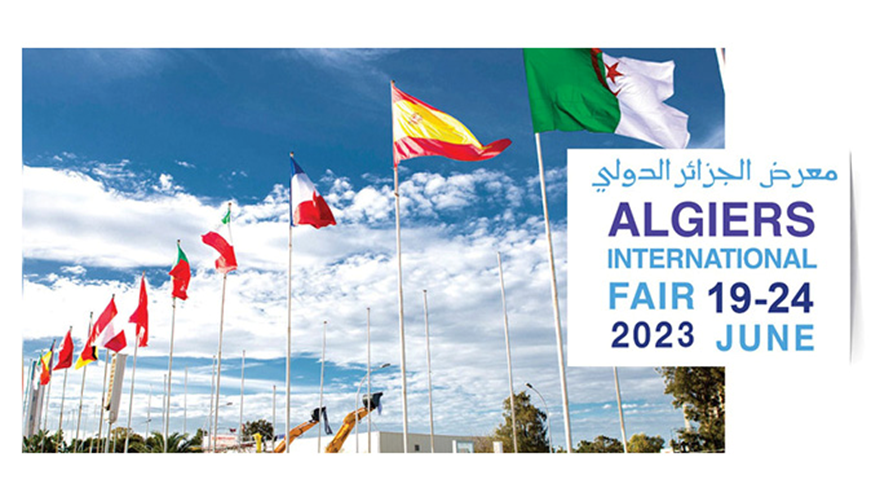 Белорусско-Российский университет принял участие в рамках Национальной экспозиции Республики Беларусь на международной промышленной выставке «FIA», которая проходила 19–24 июня 2023 г. в       г. Алжире (Алжирская Республика).Выставка позиционируется как многоотраслевое мероприятие, позволяющее Алжиру продемонстрировать лучшие достижения национальной промышленности, а также предложить вниманию алжирских посетителей товары иностранного производства. Основные тематические разделы выставки:– машины и оборудование для металлургии, машиностроения, энергетики, строительства;– горнодобывающая промышленность;– химическая промышленность: машины, оборудование, продукция органической и неорганической химии, фармацевтика, косметика;– химическая продукция для сельского хозяйства;– строительные материалы и технологии;– целлюлозно-бумажная промышленность;– продукция и технологии резинотехнической промышленности;– текстильная промышленность;– минералы;– продукция машиностроения;– транспортные средства автомобиля и ж/д.Белорусско-Российский университет представил на международной выставке следующие разработки: изделия из сплавов 316L Al-Mg, Al-Si, полученные высокопроизводительным дуговым аддитивным синтезом; система программного управления; натуральные образцы сварных соединений элементов установки для переработки нефти; элементы оборудования для реализации технологии дуговой сварки высокопрочных сталей с интенсификацией физико-металлургических процессов путем модификации защитной газовой атмосферы (разработчик – Коротеев А.О., канд. техн. наук, доц.).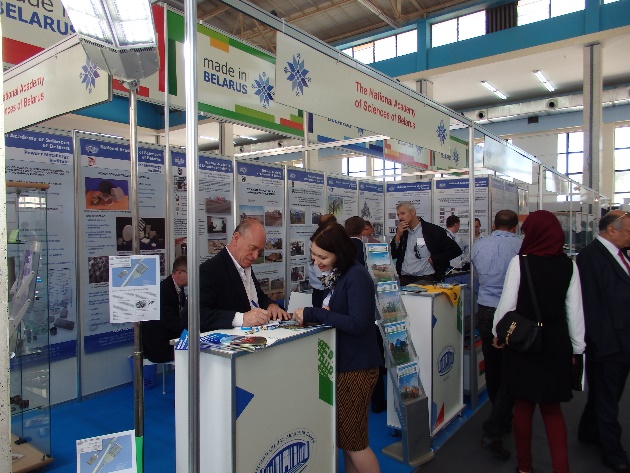 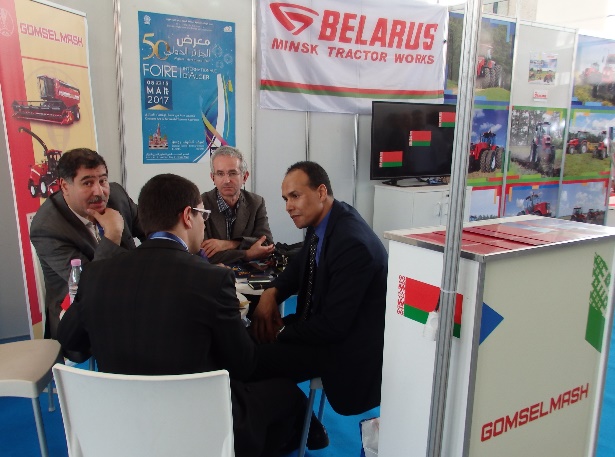 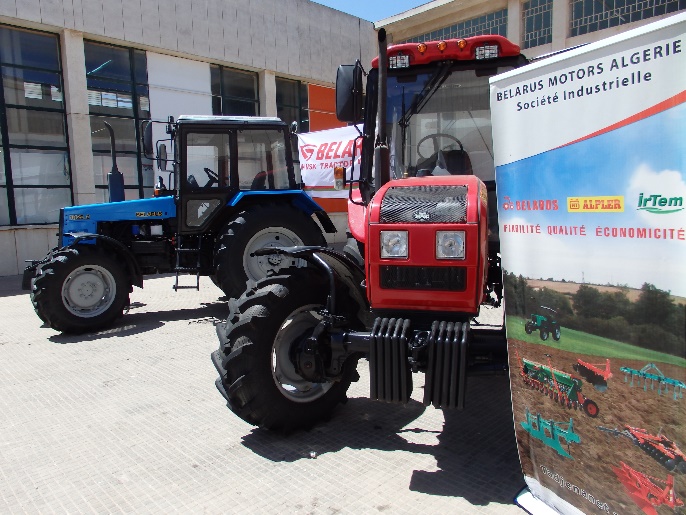 Справочно: выставка является крупнейшим выставочным мероприятием региона для демонстрации широкого перечня техники и оборудования. FIA ежегодно привлекает более 40000 посетителей-специалистов. В мероприятии 2022 года приняли участие более 700 компаний, 530 из которых алжирские (147 государственных и 383 частных) и 187 иностранных. 